User GuidelinesSitting on the Evolution Chair™ builds the multifidus, rotatories and transverse abdominus muscles that lie deep within the trunk—small spinal stabilizers that condition the body's core.As with any new exercise routine, it is important to gradually build up your strength as your body gets accustomed to sitting on the ball. For optimum results and to prevent muscle strain, please follow the chart below which outlines suggested daily incremental usage. And most importantly, remember to get up and stretch every hour!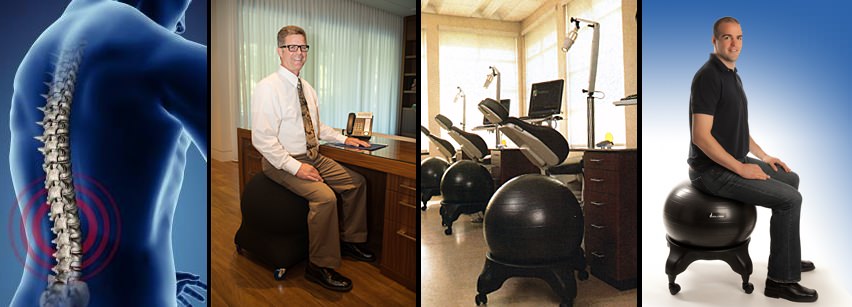  How to Use Evolution Chair™Your body will need time to get accustomed to sitting on the ball. Please follow our suggested usage instructions for an incremental approach starting with short periods for your first week, then progress to longer sitting periods.Week OneWeek TwoWeek ThreeWeek FourDayDuration on Evolution Chair115 minutes220 minutes330 minutes440 minutes51 hour61 hour 15 minutes71 hour 30 minutesDayDuration on Evolution Chair11 hour 45 minutes22 hours32 hours 15 minutes42 hours 30 minutes52 hours 45 minutes63 hours73 hours 15 minutesDayDuration on Evolution Chair13 hours 30 minutes23 hours 45 minutes34 hours44 hours 15 minutes54 hours 30 minutes64 hours 45 minutes75 hoursDayDuration on Evolution Chair15 hours 15 minutes25 hours 30 minutes35 hours 45 minutes46 hours56 hours 30 minutes67 hours78 hours